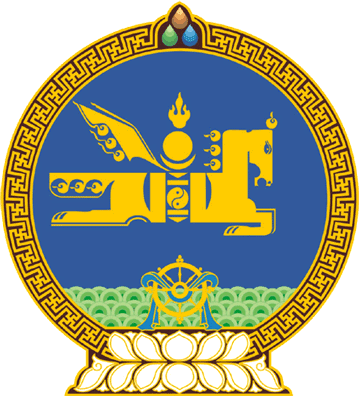 МОНГОЛ УЛСЫН ИХ ХУРЛЫНТОГТООЛ2020 оны 04 сарын 16 өдөр     		            Дугаар 22                     Төрийн ордон, Улаанбаатар хот    Өвөрхангай аймгийн Арвайхээр, Тарагт,     Баян-Өлгий аймгийн Өлгий, Бугат сумдын     хилийн цэсэд өөрчлөлт оруулах тухай  	Монгол Улсын Үндсэн хуулийн Тавин наймдугаар зүйлийн 2 дахь хэсэг, Монгол Улсын Засаг захиргаа, нутаг дэвсгэрийн нэгж, түүний удирдлагын тухай хуулийн 4 дүгээр зүйлийн 4.3 дахь хэсэг, Газрын тухай хуулийн 8 дугаар зүйлийн 8.2 дахь хэсгийг үндэслэн Монгол Улсын Их Хурлаас ТОГТООХ нь:     	1.Өвөрхангай аймгийн Арвайхээр сумын хилийн цэсийг 1 дүгээр хавсралт, мөн аймгийн Тарагт сумын хилийн цэсийг 2 дугаар хавсралт, Баян-Өлгий аймгийн Өлгий сумын хилийн цэсийг 3 дугаар хавсралт, мөн аймгийн Бугат сумын хилийн цэсийг 4 дүгээр хавсралтад заасан тус тусын хилийн цэсийн солбицлын дагуу өөрчлөн баталсугай.  	2.Энэ тогтоол гарсантай холбогдуулан “БНМАУ-ын хотуудын нутаг дэвсгэрийн хилийн цэсийг батлах тухай” Ардын Их Хурлын Тэргүүлэгчдийн 1971 оны 12 дугаар сарын 08-ны өдрийн 252 дугаар зарлигийн 2 дугаар хавсралтад заасан “2.Өлгий хот”, “10.Арвайхээр хот” гэсэн хэсгийг, “Нутаг дэвсгэрийн хилийн цэсийг шинэчлэн батлах тухай” Ардын Их Хурлын Тэргүүлэгчдийн 1977 оны 04 дүгээр сарын 04-ний өдрийн 75 дугаар зарлигийн 2 дугаар хавсралтад заасан “21.Бугат”, “154.Тарагт” гэсэн хэсгийг тус тус хүчингүй болсонд тооцсугай.       	3.Энэ тогтоолыг 2021 оны 01 дүгээр сарын 01-ний өдрөөс эхлэн дагаж мөрдсүгэй. 		МОНГОЛ УЛСЫН 		ИХ ХУРЛЫН ДАРГА			          Г.ЗАНДАНШАТАРМонгол Улсын Их Хурлын 2020 оны 22 дугаар тогтоолын 1 дүгээр хавсралт ӨВӨРХАНГАЙ АЙМГИЙН АРВАЙХЭЭР СУМЫН ХИЛИЙН ЦЭСИЙН СОЛБИЦОЛ---о0о---Монгол Улсын Их Хурлын 2020 оны 22 дугаар тогтоолын 2 дугаар хавсралт ӨВӨРХАНГАЙ АЙМГИЙН ТАРАГТ СУМЫН ХИЛИЙН ЦЭСИЙН СОЛБИЦОЛ---о0о---Монгол Улсын Их Хурлын 2020 оны 22 дугаар тогтоолын 3 дугаар хавсралт БАЯН-ӨЛГИЙ АЙМГИЙН ӨЛГИЙ СУМЫН ХИЛИЙН ЦЭСИЙН СОЛБИЦОЛ---o0o---Монгол Улсын Их Хурлын 2020 оны 22 дугаар тогтоолын 4 дүгээр хавсралт БАЯН-ӨЛГИЙ АЙМГИЙН БУГАТ СУМЫН ХИЛИЙН ЦЭСИЙН СОЛБИЦОЛ---o0o---Сумын нэрЭргэлтийн цэгийн нэршилСолбицолСолбицолСолбицолСолбицолСолбицолСолбицолСолбицолСумын нэрЭргэлтийн цэгийн нэршилЦэгийн дугаарӨргөрөгӨргөрөгӨргөрөгУртрагУртрагУртрагСумын нэрЭргэлтийн цэгийн нэршилЦэгийн дугаарГрадМинСекГрадМинСекАрвайхээрХүрэн дэл1461920.11024644.46АрвайхээрЦэргийн ангийн 62-н паркийн баруун урд үзүүр246196.541024910.86АрвайхээрАюулгүйн тойргийн самбар3461924.721024947.4АрвайхээрОнгийн цагаан овоо4461926.221025042.66АрвайхээрТахилын байгууламж5461724.61025251АрвайхээрЦагаан хайрханы баруун хойд захын цохио6461436.61025159.94АрвайхээрДайрганы голын гарам7461251.841025143.8АрвайхээрШон 18461152.51025124.48АрвайхээрШон 29461219.741024942.6АрвайхээрТолгойн боолт104612271024822.2АрвайхээрБаруун гуанз руу татсан цахилгааны шугамын 25 дугаар шон1146137.5102466.6АрвайхээрБуга согоот уулын орой12461527.541024454.36АрвайхээрХадат уулын орой /2045.8 тоот/13461738.221024511.4Сумын нэрЭргэлтийн цэгийн нэршилСолбицолСолбицолСолбицолСолбицолСолбицолСолбицолСолбицолСумын нэрЭргэлтийн цэгийн нэршилЦэгийн дугаарӨргөрөгӨргөрөгӨргөрөгУртрагУртрагУртрагСумын нэрЭргэлтийн цэгийн нэршилЦэгийн дугаарГрадМинСекГрадМинСекТарагт сумОнги-Цэцэнгийн голын уулзвар14627561022438Тарагт сумТээлийн зүүн нуруу2462651022615Тарагт сумСэдлэхийн эх3462532102284Тарагт сум10-р шон44624251022948Тарагт сумХавцгайтын хяр /2164.0 тоот/54624501023219Тарагт сум11-р шон6462561023817Тарагт сумЭмт булаг74626101023928Тарагт сумЦөөн бургас84628201024147Тарагт сумӨгөөмөр толгой /1905.0 тоот/94627181024950Тарагт сумСолооно уул /1956.0 тоот/104623441025554Тарагт сумЗүүн аман усны худаг11461824103259Тарагт сумБумбатын худаг1246120103816Тарагт сумТал худаг13467471031036Тарагт сумХөвийн худаг /1604.1 тоот/1446710103510Тарагт сумБулгийн нуур /1577.1 тоот/1546142103314Тарагт сумХар овоо /1648.7 тоот/1646131103040Тарагт сумИх үнэгт уул /1785.4 тоот/174559191025358Тарагт сумХүрэн толгой /1643.0 тоот/1845561102558Тарагт сумАдгийн худаг /13-р шон/194552381025359Тарагт сумДов толгой /1625.0 тоот/204551441025240Тарагт сумХүрэн толгой /1667.0 тоот/214549541025112Тарагт сумХөх чулууны өвөлжөө22454801025059Тарагт сумСүүл толгой23454623102517Тарагт сумБөөр булаг244544361024939Тарагт сумШаргын хүрэн овоо /1623.0 тоот/254544551024740Тарагт сумДөрвөлжийн бууц264542591024432Тарагт сумЦагаан овоо /1638.6 тоот/274542471024313Тарагт сумЖирмийн олон худаг28454332102401Тарагт сумШар тойромын урд хөвөө29454401023711Тарагт сум тоот304544581023319Тарагт сум тоот314545491023020Тарагт сумХиа нарын булаг324546551022728Тарагт сум тоот334548211022757Тарагт сум1862.0 тоот     344549581022830Тарагт сумӨндөр хоолтын булаг35455156102271Тарагт сумХорхойтын булаг364553251022551Тарагт сум тоот374554231022737Тарагт сум тоот38455644102282Тарагт сумХөшөөтийн булаг39455791022749Тарагт сумАдаг бүрдний булаг /1887.5 тоот/40455859102295Тарагт сум тоот4146012102293Тарагт сум тоот42461221023144Тарагт сум тоот4346351023054Тарагт сум тоот4446442102313Тарагт сумБажийн дөрөлж /2118.0 тоот/45465581022818Тарагт сумӨлзийт булгийн даваа /2164.0 тоот/46464491022318Тарагт сум тоот47466331022216Тарагт сум тоот48468381022054Тарагт сумЖимст уул /2505.0 тоот/494610161021818Тарагт сумЗүлэгтийн даваа /2306.0 тоот/504610371021726Тарагт сумБаатарын даваа514611321021612Тарагт сумСайхан дэнжийн нуруу /2425.0 тоот/524612571021453Тарагт сумСэрвэнгийн даваа /2335.0 тоот/534613431021430Тарагт сумУхаан ягаан544618451021638Тарагт сумИх дөрөлж /2123.0 тоот/554619131021811Тарагт сумТайгамын булгын дөрөлж /2165.0 тоот/5646214102181Тарагт сумНарийн жалгын даваа /2247.0 тоот/574622371022131Тарагт сумОндолтын хяр584622411022234Тарагт сумОндолтын зүүн дөрөлж594625531022344Тарагт сумХолбоо хүрэн уул /2160.5 тоот/604626521022329Тарагт сумХадат уулын орой /2045.8 тоот/61461738.221024511.4Тарагт сумХүрэн дэл62461920.11024644.46Тарагт сумЦэргийн ангийн 62-н паркийн баруун урд үзүүр6346196.541024910.86Тарагт сумАюулгүйн тойргийн самбар64461924.721024947.4Тарагт сумОнгийн цагаан овоо65461926.221025042.66Тарагт сумТахилын байгууламж66461724.61025251Тарагт сумЦагаан хайрханы баруун хойд захын цохио67461436.61025159.94Тарагт сумДайрганы голын гарам 68461251.841025143.8Тарагт сумШон 169461152.51025124.48Тарагт сумШон 270461219.741024942.6Тарагт сумТолгойн боолт714612271024822.2Тарагт сумБаруун гуанз руу татсан цахилгааны шугамын 25 дугаар шон7246137.5102466.6Тарагт сумБуга согоот уулын орой73461527.541024454.36Сумын нэрЭргэлтийн цэгийн нэршилСолбицолСолбицолСолбицолСолбицолСолбицолСолбицолСолбицолСумын нэрЭргэлтийн цэгийн нэршилЦэгийн дугаарӨргөрөгӨргөрөгӨргөрөгУртрагУртрагУртрагСумын нэрЭргэлтийн цэгийн нэршилЦэгийн дугаарГрадМинСекГрадМинСекӨлгий Майхан толгой 1-р цэг149254.44989524.554Өлгий Майхан толгой 2-р цэг249334.257895389.899Өлгий Майхан толгой 3-р цэг349155.50489551.957Өлгий Дунд хар толгой449118.689578.8Өлгий Хогийн толгой549023.3895821.2Өлгий 2038.1 тоот648592.7895948.3Өлгий 2016.6 тоот7485923.790146Өлгий Шивээт уул /2058.8 тоот/8485832.190425.5Өлгий Дээд хясаагаар Ховд голд тулж голоо гатлан голын урд хөвөөгөөр9485644.990343.2Өлгий Ховд гол дахь 1 дүгээр цэг10455652.91590154.413Өлгий Ховд гол дахь 2 дугаар цэг11455652.48390151.143Өлгий Ховд гол дахь 3 дугаар цэг1245569.99990150.287Өлгий Ховд гол дахь 4 дүгээр цэг13455655.93590150.326Өлгий Ховд гол дахь 5 дугаар цэг14485657.07190151.346Өлгий Ховд гол дахь 6 дугаар цэг15485657.46390157.303Өлгий Ховд гол дахь 7 дугаар цэг16485658.57990158.141Өлгий Ховд гол дахь 8 дугаар цэг1748570.54990157.382Өлгий Ховд гол дахь 9 дүгээр цэг1848575.87190151.615Өлгий Ховд гол дахь 10 дугаар цэг1948579.3390149.77Өлгий Ховд гол дахь 11 дүгээр цэг20485710.92890149.648Өлгий Ховд гол дахь 12 дугаар цэг21485711.8490150.263Өлгий Ховд гол дахь 13 дугаар цэг22485718.99490157.152Өлгий Ховд гол дахь 14 дүгээр цэг23485723.19790158.968Өлгий Ховд гол дахь 15 дугаар цэг24485727.03190158.236Өлгий Ховд гол дахь 16 дугаар цэг25485729.32590155.384Өлгий Ховд гол дахь 17 дугаар цэг26485729.59690150.299Өлгий Ховд гол дахь 18  дугаар цэг27485728.44990147.002Өлгий Ховд гол дахь 19 дүгээр цэг28485723.57790140.385Өлгий Ховд гол дахь 20 дугаар цэг29485719.53890132.744Өлгий Ховд гол дахь 21 дүгээр цэг30485719.78190127.216Өлгий Ховд гол дахь 22 дугаар цэг31485722.83590121.761Өлгий Ховд гол дахь 23 дугаар цэг32485723.73990115.883Өлгий Ховд гол дахь 24 дүгээр цэг33485727.09690113.107Өлгий Ховд гол дахь 25 дугаар цэг34485730.0569019.308Өлгий Ховд гол дахь 26 дугаар цэг35485730.289014.512Өлгий Ховд гол дахь 27 дугаар цэг36485728.69590059.529Өлгий Ховд гол дахь 28 дугаар цэг37485726.60990055.424Өлгий Ховд гол дахь 29 дүгээр цэг38485719.51190046.372Өлгий Ховд гол дахь 30 дугаар цэг39485713.61790041.02Өлгий Ховд гол дахь 31 дүгээр цэг40485710.49590035.748Өлгий Ховд гол дахь 32 дугаар цэг41485710.48990029.436Өлгий Ховд гол дахь 33 дугаар цэг42485712.41390024.942Өлгий Ховд гол дахь 34 дүгээр цэг43485715.31390023.302Өлгий Ховд гол дахь 35 дугаар цэг44485716.89690024.149Өлгий Ховд гол дахь 36 дугаар цэг45485719.50690030.369Өлгий Ховд гол дахь 37 дугаар цэг46485721.49890037.066Өлгий Ховд гол дахь 38 дугаар цэг47485723.49190040.134Өлгий Ховд гол дахь 39 дүгээр цэг48485726.09390041.008Өлгий Ховд гол дахь 40 дүгээр цэг49485727.92490039.14Өлгий Ховд гол дахь 41 дүгээр цэг50485733.05390031.745Өлгий Ховд гол дахь 42 дугаар цэг51485734.91290028.837Өлгий Ховд гол дахь 43 дугаар цэг52485735.21890025.003Өлгий Ховд гол дахь 44 дүгээр цэг53485734.35790021.6Өлгий Ховд гол дахь 45 дугаар цэг Ховд голоос урагш гарч54485731.24890019.563Өлгий Хилийн цэсийн 46 дугаар цэг55485723.40390019.505Өлгий Хилийн цэсийн 47 дугаар цэг56485723.52690016.033Өлгий Хилийн цэсийн 48 дугаар цэг57485722.25790015.65Өлгий Хилийн цэсийн 49 дүгээр цэг58485720.90390015.309Өлгий Хилийн цэсийн 50 дугаар цэг59485720.86590014.075Өлгий Хилийн цэсийн 51 дүгээр цэг6048579.03390013.457Өлгий Хилийн цэсийн 52 дугаар цэг6148579.581895957.18Өлгий Хилийн цэсийн 53 дугаар цэг6248578.98895953.059Өлгий Хилийн цэсийн 54 дүгээр цэг6348577.282895952.559Өлгий Хилийн цэсийн 55 дугаар цэг6448576.008895953.287Өлгий Хилийн цэсийн 56 дугаар цэг6548575.115895952.736Өлгий Хилийн цэсийн 57 дугаар цэг6648570.675895950.855Өлгий Хилийн цэсийн 58 дугаар цэг6748570.318895951.178Өлгий Хилийн цэсийн 59 дүгээр цэг68485657.037895950.553Өлгий Хилийн цэсийн 60 дугаар цэг69485656.75895952.055Өлгий Хилийн цэсийн 61 дүгээр цэг70485649.75895949.26Өлгий Хилийн цэсийн 62 дугаар цэг71485642.345895947.555Өлгий 1-р шон7248568.99009.2Өлгий 1963.4 тоот73485528895919.1Өлгий Цагаан чулуут74485624.1895741.1Өлгий Майхан толгой75485645.3895355.8Өлгий Цагаан эрэг 2-р шон76485756.6895255Өлгий Чулуут толгой 3-р шон /1896.0 тоот/77485820.5895247.2Өлгий Ямаатын улаан /1879.4 тоот/7849020.6895116.8Өлгий Балчин толгой /1846.2 тоот/794927.1895422.1Сумын нэрЭргэлтийн цэгийн нэршилСолбицолСолбицолСолбицолСолбицолСолбицолСолбицолСолбицолСумын нэрЭргэлтийн цэгийн нэршилЦэгийн дугаарӨргөрөгӨргөрөгӨргөрөгУртрагУртрагУртрагСумын нэрЭргэлтийн цэгийн нэршилЦэгийн дугаарГрадМинСекГрадМинСекБугат сумЦагаан өтгийн эх /3055.5 тоот/1492626.1892849.8Бугат сумЗагийн улаан /2740.8 тоот/2492549.7893527Бугат сумШилийн буурын эхний мантгар /2780.0 тоот/3492514893958.8Бугат сумОвоотын адгийн амын эхэн /2795.6 тоот/4492257.589413.5Бугат сумОвоотын хөтөл5492232894419.2Бугат сумШар толгой /2611.4 тоот/6492053.5894623.4Бугат сумОвоотын шинэ даваа /2739.1 тоот/749190.7895010Бугат сумЧулуут уул /2771.1 тоот/8491630.6895430.3Бугат сумХаргайн хойт даваа9491437.2895442Бугат сумХудгийн эхний өндөр /2870.1 тоот/10491149.2895618.3Бугат сумАнгалагийн өндөр /2922.1 тоот/11491047.1895646.7Бугат сумБор дэнжийн худаг, Тошинтын морин зам1249943.490014.9Бугат сумБух идээчийн бууц1349656.890214.9Бугат сумАц харын урд хамар1449736.790323Бугат сумИхрийн орой1549832.190412.8Бугат сумЁлт /2761.0 тоот/164973790518.5Бугат сумУлааны эхэн174960.990636.8Бугат сумЗүүн бэл1849412.29069.3Бугат сумТавалдайн гатлага194947.790121.4Бугат сумБурхад /1835.7 тоот/2049241.3901136Бугат сумШар нуурын баруун хөвөөгөөр2149213.690124.1Бугат сумУлаан хясааны үзүүр224912.8901157.4Бугат сумУлаан хясаа /2036.1 тоот/2349018.7901048.4Бугат сумХаш уул /2136.6 тоот/2448598.8901352.1Бугат сумУргамлын хөтөл /1957.7 тоот/25485851.6901354.6Бугат сумХаргантын хөтөл /2192.0 тоот/26485741.890166.9Бугат сумӨлөнтийн даваа /2390.0 тоот/27485414.3901855.2Бугат сумТохтой /2748.7 тоот/28485237.9901819.7Бугат сумИх даваа /2391.0 тоот/29485157.190196.7Бугат сум2945.0 тоот30484919.8902037.4Бугат сумХустын нуруу /3064.0 тоот/31484712.2902117.5Бугат сумДөштэй /3125.7 тоот/32484438.5902057.2Бугат сумБургаст уул /3345.7 тоот/33484258.6902458.9Бугат сумТэхтийн эх /3341.9 тоот/34484129.9902355.2Бугат сумХөх сайрийн эх /3372.0 тоот/3548399.190236Бугат сумМорин замын эх /3337.0 тоот/36483828.6902540.3Бугат сумХүрэн толгой /3270.2 тоот/37483737.6902747.4Бугат сумХөх сайгийн оргил /3560.4 тоот/38483434.690257.9Бугат сум3569.8 тоот39483452.4902252.3Бугат сумБоорт /3649.1 тоот/40483455.8901646.1Бугат сумБургаст уул /3620.2 тоот/41483616.5901324.1Бугат сумХуурайн эх /3530.1 тоот/4248373.3901135.8Бугат сумӨмнө хайрхан уул /3692.4 тоот/43483834.790825.5Бугат сумХатуугийн эх /3820.6 тоот/44484035.590523.8Бугат сумУлаан сайгийн орой /3701.4 тоот/45484116.790331.4Бугат сумГонзгойн овоо /3071.0 тоот/46484417.590236.4Бугат сумНарийны даваа /2789.0 тоот/4748462.790142.2Бугат сумХөх хэрц48484645.590049.8Бугат сумЧоно төрдгийн орой /2756.1 тоот/49484741.9895939.4Бугат сумИх мушгуу /2498.0 тоот/50484819895932.8Бугат сумЗөөлны ар /2608.0 тоот/51485036.690035.6Бугат сумХүйтэн хөтөл /2450.0 тоот/52485113.89008.5Бугат сумЦул хар /2536.0 тоот/5348515390019.6Бугат сумСайгийн эх /2255.0 тоот/54485245.6895819.3Бугат сум2384.3 тоот55485429.890057.3Бугат сумОвгорын хясаа /1918.5 тоот/56485636.990143.6Бугат сум1-р шон577248568.9900Бугат сумХилийн цэсийн 62 дугаар цэг58485642.345895947.555Бугат сумХилийн цэсийн 61 дүгээр цэг59485649.75895949.26Бугат сумХилийн цэсийн 60 дугаар цэг60485656.75895952.055Бугат сумХилийн цэсийн 59 дүгээр цэг61485657.037895950.553Бугат сумХилийн цэсийн 58 дугаар цэг6248570.318895951.178Бугат сумХилийн цэсийн 57 дугаар цэг6348570.675895950.855Бугат сумХилийн цэсийн 56 дугаар цэг6448575.115895952.736Бугат сумХилийн цэсийн 55 дугаар цэг6548576.008895953.287Бугат сумХилийн цэсийн 54 дүгээр цэг6648577.282895952.559Бугат сумХилийн цэсийн 53 дугаар цэг6748578.98895953.059Бугат сумХилийн цэсийн 52 дугаар цэг6848579.581895957.18Бугат сумХилийн цэсийн 51 дүгээр цэг6948579.03390013.457Бугат сумХилийн цэсийн 50 дугаар цэг70485720.86590014.075Бугат сумХилийн цэсийн 49 дүгээр цэг71485720.90390015.309Бугат сумХилийн цэсийн 48 дугаар цэг72485722.25790015.65Бугат сумХилийн цэсийн 47 дугаар цэг73485723.52690016.033Бугат сумХилийн цэсийн 46 дугаар цэг Ховд голд нийлж голын урд эргээр74485723.40390019.505Бугат сумХовд голын 45 дугаар цэг75485731.24890019.563Бугат сумХовд голын 44 дүгээр цэг76485734.35790021.6Бугат сумХовд голын 43 дугаар цэг77485735.21890025.003Бугат сумХовд голын 42 дугаар цэг78485734.91290028.837Бугат сумХовд голын 41 дүгээр цэг79485733.05390031.745Ховд голын 40 дүгээр цэг80485727.92490039.14Ховд голын 39 дүгээр цэг81485726.09390041.008Ховд голын 38 дугаар цэг82485723.49190040.134Ховд голын 37 дугаар цэг83485721.49890037.066Ховд голын 36 дугаар цэг84485719.50690030.369Ховд голын 35 дугаар цэг85485716.89690024.149Ховд голын 34 дүгээр цэг86485715.31390023.302Ховд голын 33 дугаар цэг87485712.41390024.942Ховд голын 32 дугаар цэг88485710.48990029.436Ховд голын 31 дүгээр цэг89485710.49590035.748Ховд голын 30 дугаар цэг90485713.61790041.02Ховд голын 29 дүгээр цэг91485719.51190046.372Ховд голын 28 дугаар цэг92485726.60990055.424Ховд голын 27 дугаар цэг93485728.69590059.529Ховд голын 26 дугаар цэг94485730.289014.512Ховд голын 25 дугаар цэг95485730.0569019.308Ховд голын 24 дүгээр цэг96485727.09690113.107Ховд голын 23 дугаар цэг97485723.73990115.883Ховд голын 22 дугаар цэг98485722.83590121.761Ховд голын 21 дүгээр цэг99485719.78190127.216Ховд голын 20 дугаар цэг100485719.53890132.744Ховд голын 19 дүгээр цэг101485723.57790140.385Ховд голын 18 дугаар цэг102485728.44990147.002Ховд голын 17 дугаар цэг103485729.59690150.299Ховд голын 16 дугаар цэг104485729.32590155.384Ховд голын 15 дугаар цэг105485727.03190158.236Ховд голын 14 дүгээр цэг106485723.19790158.968Ховд голын 13 дугаар цэг107485718.99490157.152Ховд голын 12 дугаар цэг108485711.8490150.263Ховд голын 11 дүгээр цэг109485710.92890149.648Ховд голын 10 дугаар цэг11048579.3390149.77Ховд голын 9 дүгээр цэг11148575.87190151.615Ховд голын 8 дугаар цэг11248570.54990157.382Ховд голын 7 дугаар цэг113485658.57990158.141Ховд голын 6 дугаар цэг114485657.46390157.303Ховд голын 5 дугаар цэг115485657.07190151.346Ховд голын 4 дүгээр цэг116455655.93590150.326Ховд голын 3 дугаар цэг11745569.99990150.287Ховд голын 2 дугаар цэг118455652.48390151.143Ховд голын 1 дүгээр цэг119455652.91590154.413Дээд хясаагаар Ховд голд тулж голоо гатлан голын урд хөвөөгөөр даган тойрч 3 км яваад урагш эргэж120485644.990343.2Шивээт уул /2058.8 тоот/121485832.190425.52016.6 тоот122485923.7901462038.1 тоот12348592.7895948.3Хогийн толгой12449023.3895821.2Дунд хар толгой12549118.689578.8Майхан толгой 3-р цэг12649155.50489551.957Майхан толгой 2-р цэг12749334.257895389.899Майхан толгой 1-р цэг12849254.44989524.554Битүүгийн үзүүр12949332.3895014.62198.3 тоот13049438.6894958.1Онгоцны уул /2494.8 тоот тоот/13149741.589508.8Өлөнтийн даваа132491027.2894132.7Балхан /2388.1 тоот/133491140.2893751.11-р шон134491145.3893556.81-р шон, Бага асгантын баруун үзүүр135491230.2893445.5Бага асгант /2727.0 тоот/136491238.5893233.9Их асгант /3027.1 тоот/137491515.2893113.8Төмөрт /3284.6 тоот/138491756.689294.4Мөст уул139491845.7892843.3Ногоон нуурын эхний өндөр /3511.7 тоот/140492133.189273.9Хөх хөтөл /3025.0 тоот/141492234.6892929.9Хөх хөтөлийн урд өндөр /3206.9 тоот/142492260893011